ÊTRE :	  présent de l’indicatif     (to BE in English)1.     Je 	 	        suis  (I am)             4.       Nous 	   	   sommes  (we are)2.     Tu 	                   es     (you are)	       5.       Vous              	   êtes    (you are)3. Il/elle/ on 	  est   (he/she/one is)   6.       Ils / elles 	   sont    (they are)QUAND EST-CE QUE J’UTILISE LE VERBE ÊTRE???       Avec des ….Personnes :    	Je suis une fille/ un garçon. 	Exemples : 	un enfant, une mère, un père,  etc.Professions :  	Tu es un dentiste.  		Exemples : 	un médecin, un professeur,  etc Adjectifs :       	Il est gentil.  Elle est grande.	Exemples :  	gros, méchant, aimable, etcCouleurs : 	Le chien est noir.  Il est noir.  Exemple :  	toutes les couleurs!Émotions :	Nous sommes tristes.		Exemples :  	Nous sommes fâchés, tristes, etc.Santé :  	Vous êtes malades.		Exemples : 	fatigué, fiévreux, enrhumé, etc.Endroits : 	Ils sont à San Francisco.  	Exemples : 	villes (Montréal, Québec, etc.)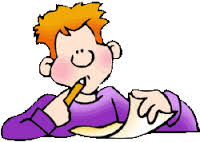 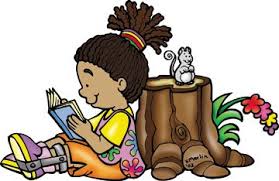  pays (Japon, Chine, Mexique, etc.)			      		                                                                                                                                                   			                                                                  bâtiments  (à l’école, l’aréna, etc.)			     					 pays (Japon, Chine, Mexique, etc.)      Groupe SUJET(pronoms singuliers)              VERBE     Groupe SUJET(pronoms pluriels)           VERBE